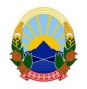    Република Северна Македонија               И З В Р Ш И Т Е Л                                                                 	                    Фанија Каламатиева   именуван за подрачјето на Основниот граѓански суд Скопје и Основниот кривичен суд Скопје           тел.тел.  02/3296-885                                                                                                        И.бр.2388/2020ЈАВНА ОБЈАВА(врз основа на член 48 од Законот за извршување, Сл. Весник бр.72 од 12.04.2016 година и Закон за изменување и дополнување на законот за извршување, Сл. Весник бр.233 од 20.12.2018 година)Извршителот Фанија Каламатиева од Скопје, ул.Њуделхиска бр.4/2-3 врз основа на барањето за спроведување на извршување од доверителот Хилда Лесиќ од Скопје со живеалиште на ул.Локов бр.5,  преку полномошник Адвокат Златко Колевски засновано на извршната исправа 1 П3-21/12 од 28.02.2019 год. на Основен граѓански суд Скопје и ГЖ-2255/20 од 28.10.2020 год. на Апелационен суд Скопје и I П3 бр.21/12 од 01.06.2020 год. на Основен граѓански суд Скопје, против должникот Драган Лесиќ од Скопје со живеалиште на ул.Исаија Мажовски бр.26/32, на ден 29.07.2021 година, го								ПОВИКУВАдолжникот Драган Лесиќ од Скопје со живеалиште на ул.Исаја Мажовски бр.26/32 да се јави во канцеларијата на извршителот Фанија Каламатиева на ул.Њуделхиска бр.4/2-3 Скопје, заради доставување на:-Заклучок за за продажба на хартии од вредност (врз основа на член 161 од Законот за извршување) И.бр.2388/2020 од 05.07.2021 година- ВО РОК ОД 1 (еден) ДЕН, сметано од денот на објавувањето на ова јавно повикување во јавното гласило. СЕ ПРЕДУПРЕДУВА должникот Драган Лесиќ од Скопје со живеалиште на ул.Исаја Мажовски бр.26/32 дека ваквиот начин на доставување се смета за уредна достава и дека негативните последици кои можат да настанат ги сноси самата странка. 	                                                                                                                                И З В Р Ш И Т Е Л 								         Фанија Каламатиева